LONGTON LANE PRIMARY SCHOOL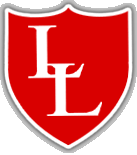 		                                      ‘Believe and Achieve’Art Curriculum Key Questions Y1-Y6Year 1Year 2Year 3Year 4Year 5Year 6BLOCK ONEGaudi – ArchitectCan you name some tools used with clay?What is texture?What is an architect?What do you like / dislike about the architect’s work?BLOCK ONEHepworth – sculptorWhat is a sculpture / sculptor?How can clay be securely joined together?What is a sketch book?What is a natural material, (give an example)?What is 3D?Can you design a sculpture in the style of Barbara Hepworth?How can you use pattern and shape in your work?BLOCK ONEZagar – artistWhat is meant by tone and texture?How can pencils be used to show tone and texture?What is a mosaic? Can you explain what a sculptor is?How do artists, designers and sculptors express themselves through their work?How can art be sustainable?BLOCK ONEKandinsky – artistWhat is meant by texture, line, tone, shape and colour in art?How can drawing be used to create texture?Why have you chosen particular materials to draw with?What is abstract?How are sketchbooks used by artists?How do you create primary and tertiary colours?How can painting create mood and feeling?What is meant by someone’s perception?BLOCK ONEWestwood – designerHow can marks and lines produce texture?How can an artist express their emotions in their work.Will you have to change printing techniques depending on the material used? Explain why.How many different stitches do you know?Why are sketchbooks important to designers?What does customised mean?BLOCK ONEDali – artistCan you explain how artists express a sense of self?Can you name a range of techniques used in painting?Can you explain the process of stipling? Can you explain the meaning of form, line and tone?Can you describe the similarities and differences between stipling and hatching?BLOCK TWOMary Quant – designerCan you explain how you can print using different items?What is a repeating pattern?Can you explain what you like and dislike about the clothes Mary Quant designed?What is a designer?BLOCK TWOVictoria Beckham – designerWhat is a style icon?What have you learnt about Victoria Beckham and her fashion line? What is the difference between charcoal, pencil and pastel?What do we mean by grades of pencil?What is the difference between a HB and an 8B pencil?Can you name some of the different techniques used for printing?Can you create an item of clothing?BLOCK TWOCoco Chanel – designerWho was Coco Chanel?Can you describe the style of Coco Chanel’s work?What is meant by texture and shape?Which stiches are useful when joining materials and adding detail?Why is it useful to use different stiches?How are quilts created?BLOCK TWOMorris – designerHow can texture be created in a piece of artwork?What effect does using a repeated drawing have?Can you explain how you could combine materials to create a 3D form?Who was William Morris and what was special about him?BLOCK TWOTula Moon – artist (Steph Dekker)Write 3 facts you know about Tula Moon.Why is Tula Moon’s artwork iconic?How does art express mood and emotion?How is art multi-faceted?How can IT enhance art?What is a skyline? BLOCK TWOHadid – architectWhy is some art more functional than other pieces?What philosophy does Zaha Hadid hold?Why is art open to interpretation by the audience?How could you include both visual and tactile elements in your work?How could you combine pattern, tone and shape?BLOCK THREEVan Gogh – artistWhat is an oil painting?Can you name the primary colours?What is still life in art?Can you name a painting by Van Gogh?Where did Van Gogh live?BLOCK THREEPicasso – artistHow do you create secondary colours?What happens when you add white to a colour?What do you like / dislike about Picasso’s work?How can colour reflect the mood of a painting?What mood might charcoal make you feel?What is a self portrait?Can you create a self portrait int eh style of Picasso?BLOCK THREEWarhol – artistHow could you make a printing block?How can art tell people about a culture?What makes a piece of art iconic?What is pop art?Who was Andy Warhol?What are primary and secondary colours?How does a colour wheel work?How can brushes be used to create different effects?BLOCK THREEGehry – architectWhy is Gehry described as having a ‘deconstructivist’ style?What does ambitious design mean?How can a sketch book be used to improve original ideas?Why is alignment important to an architect?Can you name two significant buildings designed by Gehry?BLOCK THREEWren – architectWhat types of buildings is Christopher Wren most famous for designing? Give examples. What is meant by a baroque style?How can you use shading to create mood and feeling?What is meant by reconstruction? Give examples.Why is precision important in architecture?Why do architects need to have specific criteria?BLOCK THREEMackintosh – designerWrite 3 facts you know about Mackintosh.Why is Mackintosh’s art work iconic?What is meant by symbolism in art work?Explain the techniques you used in your piece of art?Why might annotations be useful in a sketch book?What do you need to think about when overprinting in different colours?